  14ème RALLYE TOURISTIQUE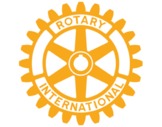       NANTES – ANCENIS             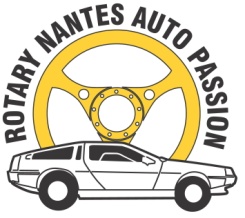             Dimanche 17 Mai 2020Pour les Associations locales d’aide          Aux enfants malades ou en difficulté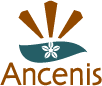 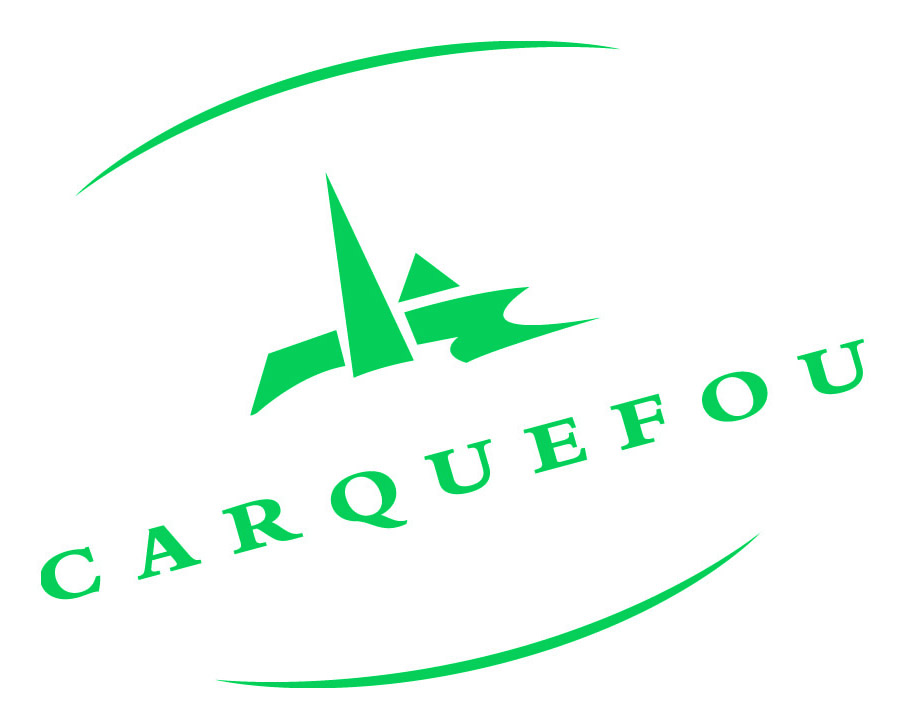 Fiche de PARTICIPATION à retourner à :  Dominique RIVRON             email : rnap.dominique.rivron@orange.fr4, rue Jason-Le Bois St Lys              Portable : 06 86 07 35 5044470 CARQUEFOURenseignements : Claude GASNIER  06 20 55 10 51 Email claude.gasnier36@orange.frPILOTE                                                CO-PILOTENOM                                                     	        NOM       					PRENOM 						        PRENOM                   				       ADRESSE						        ADRESSETELEPHONE					        TELEPHONEE-MAIL						        E-MAILVEHICULEPERMIS de CONDUIREASSURANCE_______________________________________________________________________Droits d’engagement : Les droits d’engagement sont fixés à 100€ pour un équipage de 2 personnes, ils comprennent : les plaques de rallye, le road-book, les repas du dimanche midi, et l’assurance couvrant les risques prévus aux articles R-331-30 et A-331-32 du code du sport. Chèque à l’ordre de »Rotary Nantes Auto Passion » Association : merci de faire un don à l’association « WINICOTT » (Association d’aide aux enfants malades ou en difficulté » (minimum recommandé 80€) Un reçu vous sera adressé ultérieurement.   Après avoir lu la plaquette du rallye et accepté les conditions, je m’inscris au 14ème rallye touristique Nantes-Ancenis des 17 mai 2020, je déclare par la présente donner décharge totale aux organisateurs de toute responsabilité en cas de problèmes ou d’accidents survenant à un tiers.  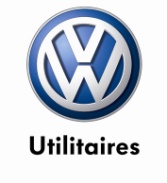 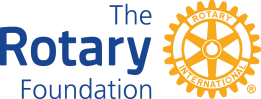 Fait à                                                           le                                 Signature   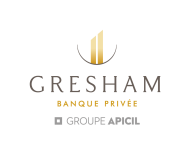 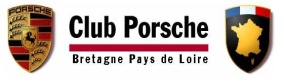 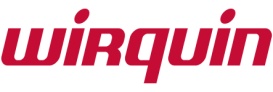 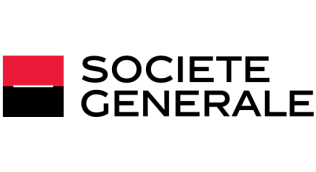 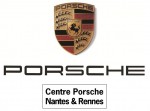 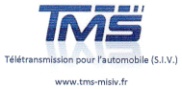 